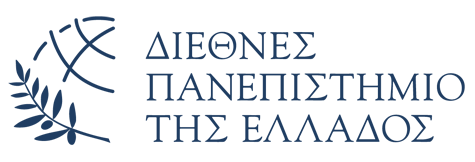 ΑΙΤΗΣΗΕΠΩΝΥΜΟ: ΟΝΟΜΑ: ΟΝΟΜΑ ΠΑΤΡΟΣ: Δ/ΝΣΗ: ΤΗΛ:  ΕΤΟΣ ΕΙΣΑΓΩΓΗΣ: ΑΡ. ΜΗΤΡΩΟΥ: E-mail:  ΠΡΟΣ:ΤΗΝ ΕΠΙΤΡΟΠΗ ΠΡΑΚΤΙΚΗΣ ΑΣΚΗΣΗΣ ΤΟΥ ΤΜΗΜΑΤΟΣ ΔΙΟΙΚΗΣΗΣ ΟΡΓΑΝΙΣΜΩΝ ΜΑΡΚΕΤΙΝΓΚ ΚΑΙ ΤΟΥΡΙΣΜΟΥ Παρακαλώ να μου εγκρίνετε την εξάμηνη πρακτική άσκηση στο επάγγελμα που πραγματοποιήθηκε από                                   Έως στο φορέα με επωνυμία : Επισυνάπτω:Βιβλιάριο πρακτικής άσκησης πλήρως συμπληρωμένο.Βεβαίωση εργοδότη (όπου αναφέρεται το αντικείμενο απασχόλησης, οι ημερομηνίες έναρξης και λήξης της πρακτικής άσκησης και η επιτυχής διεκπεραίωση της).Αντίγραφο ενσήμων Ι.Κ.Α. ή βεβαίωση ενσήμων που εκδίδει ο εργοδότης.Ο/Η Αιτ.…………………………………………………………